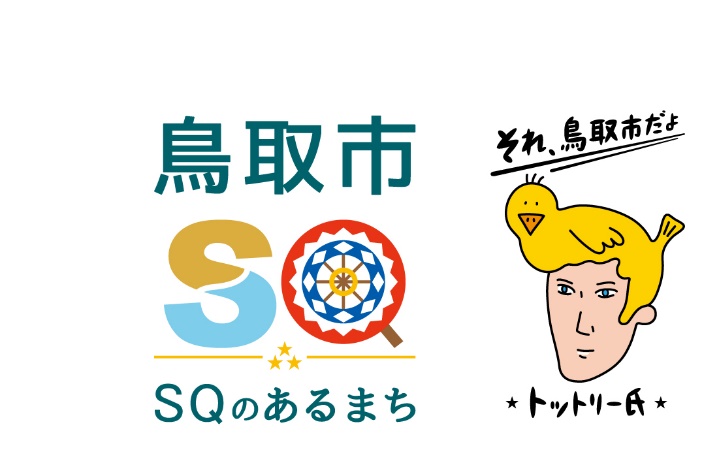 仕事納め式、仕事始め式及び新年市民合同祝賀会について　このことについて、下記のとおり実施しますので、お知らせします。記１　仕事納め式　　　日　時　　令和５年１２月２８日（木）　１７：２０～１７：３０　　　場　所　　鳥取市役所本庁舎　６階（６－６～６－８会議室）内　容　　市長あいさつ２　仕事始め式　　　日　時　　令和６年１月４日（木）　１０：００～１０：３０　　　場　所　　鳥取市役所本庁舎　６階（６－６～６－８会議室）　　　内　容　　市長あいさつ　　　　　　　　決意表明（年男・年女の職員）※お願い事項①式中は、お手持ちの携帯電話・スマートフォンの電源をお切りいただくか、マナーモードに設定していただきますようお願いします。※荷物の中なども厳重に確認をしてください。②貴社腕章の着用をお願いします。≪会場配置図（予定）≫３　新年市民合同祝賀会　　　日　時　　令和６年１月４日（木）　１３：００～１４：００　　　場　所　　ホテルニューオータニ鳥取「鶴の間」（アクティビル３階）（鳥取市今町二丁目153番地　TEL：0857-23-1111）　　　次　第（予定）　　　　　１． 開会　　　　　２． 国歌斉唱　　　　　３． 市民歌斉唱　　　　　４． 主催者あいさつ　　　鳥取市長　　　　　５． 知事あいさつ　　　　鳥取県知事　　　　　６． 来賓紹介・あいさつ　鳥取県選出国会議員　　　　　　　 　　　　　　　　　　鳥取県議会議長　　　　　７． 乾杯　　　　　　　　鳥取商工会議所会頭　　　　　８． 歓談　　　　　９． 万歳三唱　　　　　　鳥取市議会議長　　　　　10．閉会※お願い事項（１）報道受付について　　　①受付に報道機関用の受付を設けています。　　　　報道機関用名簿に社名等を記載し、資料を受け取ってください。　　　②貴社腕章の着用をお願いします。　　　③体調のすぐれない方、発熱のある方は参加をお控えください。（２）会場内での注意事項　　　①報道機関スペースを設けておりますので、荷物置場等としてください。②祝賀会中は、お手持ちの携帯電話・スマートフォンの電源をお切りいただくか、マナーモードに設定していただきますようお願いします。※報道機関スペースに置いた荷物の中なども厳重に確認をしてください。（３）開催にあたっての注意事項　　　①感染症の感染拡大や災害の発生等により、直前であってもやむをえず開催中止する場合がございます。中止となった場合は、鳥取市公式ウェブサイトにてお知らせします。（４）ホテルニューオータニ鳥取「鶴の間」会場図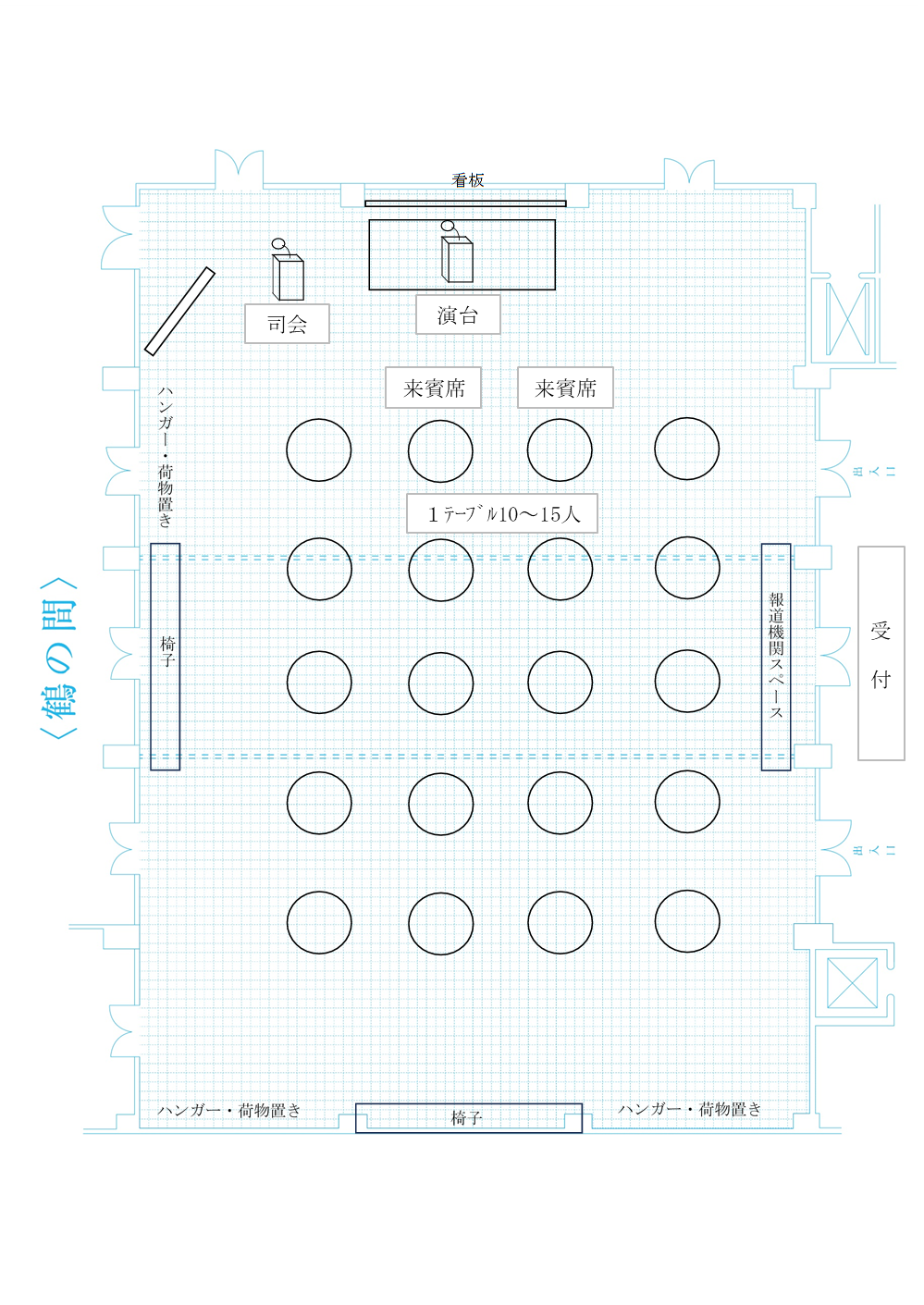 資料提供資料提供令和５年１２月２２日令和５年１２月２２日担当課(担当)総務課行政係（小宮山）電　話0857-30-8102（内線7111）